                                               БАШҠОРТОСТАН РЕСПУБЛИКАҺЫ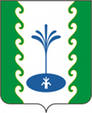 ҒАФУРИ РАЙОНЫМУНИЦИПАЛЬРАЙОНЫНЫҢЕҘЕМ-ҠАРАНАУЫЛ СОВЕТЫ           АУЫЛ БИЛӘМӘҺЕ  ХАКИМИӘТЕАДМИНИСТРАЦИЯСЕЛЬСКОГО ПОСЕЛЕНИЯЗИЛИМ-КАРАНОВСКИЙСЕЛЬСОВЕТМУНИЦИПАЛЬНОГО РАЙОНАГАФУРИЙСКИЙ РАЙОНРЕСПУБЛИКИ  БАШКОРТОСТАНОб отмене постановлений Администрации сельского поселения Зилим-Карановский сельсовет муниципального района Гафурийский район, которыми были утверждены административные регламенты предоставления муниципальных услуг.В связи с необходимостью приведения административных регламентов в соответствие с постановлением Правительства Республики Башкортостан от 22.04.2016г. №153 «Об утверждении типового (рекомендованного) перечня муниципальных услуг, оказываемых органами местного самоуправления в Республике Башкортостан» с изменениями и дополнениями , Администрация сельского поселения Зилим-Карановский сельсовет  муниципального района Гафурийский район Республики Башкортостан   ПОСТАНОВЛЯЕТ:1.Признать утратившим силу следующие постановления, которыми были утверждены административные регламенты предоставления муниципальных услуг:1.1 Постановление № 74 от 15.05.2019 г. Об утверждении Административного регламента предоставления муниципальной услуги «Предоставление разрешения на условно разрешенный вид использования земельного участка или объекта капитального строительства» В Администрации сельского поселения Зилим-Карановский сельсовет муниципального района Гафурийский район Республики Башкортостан;1.2. Постановление № 75 от 15.05.2019 г. Об утверждении Административного регламента предоставления муниципальной услуги «Предоставление разрешения на отклонение от предельных параметров разрешенного строительства, реконструкции объектов капитального строительства» в Администрации сельского поселения Зилим-Карановский сельсовет МР Гафурийский район Республики Башкортостан»;1.3. Постановление № 28 от 14.12.2012 г. Об утверждении Административного регламента по предоставлению муниципальной услуги «Создание условий для организации досуга и обеспечения жителей сельского поселения Зилим-Карановский сельсовет муниципального района Гафурийский район Республики Башкортостан услугами организаций культуры»;1.4. Постановление №76 от 14.09.2016 г. Об утверждении Административного регламента предоставления муниципальной услуги «Присвоение, изменение, аннулирование адреса объекту недвижимости на территории Администрации сельского поселения Зилим-Карановский сельсовет муниципального района Гафурийский район Республики Башкортостан»;1.5. Постановление №24 от 01.06.2014 г. О внесении изменений в постановление Администрации сельского поселения Зилим-Карановский сельсовет муниципального района Гафурийский район Республики Башкортостан от 04.02.2013 г. № 8 «Об утверждении административного регламента по осуществлению отдельных государственных полномочий Российской Федерации , переданных органам местного самоуправления сельского поселения Зилим-Карановский сельсовет муниципального района Гафурийский район Республики Башкортостан по осуществлению первичного воинского учета граждан, проживающих, или, прибывающих на территории сельского поселения»;1.6. Постановление № 8 от 04.02.2013 г. Об утверждении административного регламента по осуществлению отдельных государственных полномочий Российской Федерации, переданных органам местного самоуправления сельского поселения Зилим-Карановский сельсовет муниципального района Гафурийский район Республики Башкортостан, по осуществлению первичного воинского учета граждан, проживающих, или ,пребывающих на территории сельского поселения;1.7. Постановление №19 от 12.10.2012 г. Об утверждении Административного регламента предоставления муниципальной услуги по совершению нотариальных действий, предусмотренных законодательством в случае отсутствия в поселении нотариуса.2. Настоящее  постановление вступает в силу на следующий день, после дня его официального опубликования(обнародования).                                                 3. Настоящее  постановление  опубликовать (обнародовать)  на официальном сайте Администрации сельского поселения Зилим-Карановский сельсовет муниципального района Гафурийский  район Республики Башкортостан. 4. Контроль над выполнением настоящего постановления оставляю за собой.Глава  Администрации сельского поселенияЗилим-Карановский сельсовет 					М.С.Шаяхметова                      Исполнитель:и.о.управ.делами Шагиева Р.ИТел.8(34740)2-53-25АРАРПОСТАНОВЛЕНИЕ«03» август 2020 й.№ 86«03» августа 2020 г.